Перед тем как выполнить комплекс Табата необходимо С каждым уроком увеличиваем количество повторений на 2 раза, а время на 5 секунд!! И  после каждого урока заполняем дневник самоконтороля!!!Содержание работыДозировкаОМУЗамерить пульс  за 6 сек. умножаем на 10 (результат внести в дневник)Замерить пульс  за 6 сек. умножаем на 10 (результат внести в дневник)Замерить пульс  за 6 сек. умножаем на 10 (результат внести в дневник)Выполнить качественную разминку (помните, что без разминки к комплексу не приступать, так как вы можете навредить своему здоровью).Виды ходьбы : На носках 20 секРуки вверху прямые, ладони смотрят друг на друга, 4 пальца вместе, большой в сторону, руки в локтях прямые, спина прямая, подбородок приподнят.На пятках 20 сек..Руки в замок за голову, спина прямая, локти разведены, но находятся в зоне видимости, взгляд устремлен вперед.Перекатом с пятки на носок20 сек.Руки в стороны, ладони смотрят в пол, спина прямая, дыхание ровное, полный перекат с пятки на носок.На внешней стороне стопы 20 сек.Руки на поясе, спина прямая, подбородок приподнят.        Виды бега на месте: С высоким подниманием бедра20 сек.Спина прямая, подбородок приподнят, руки работают как при беге, бедро поднимается на уровне 900, носки оттянутыЗахлестыванием голени 20 сек. Руки работают как при беге, подбородок приподнятС выносом прямых ног вперед 20 сек.Ноги в коленях не сгибать, рука работают как при беге, спина прямая.ОРУ 1.Наклоны головой И.п узкая стойка, руки на поясе1-наклон вперед 2-и.п.  3-наклон в левую сторону 4- наклон в правую сторону9-11 разСпина прямая, все движения плавные, глаза не закрываем, рот не открывать, дыхание ровно2. Вращения в плечевом суставе И.п узкая стойка, руки к плечам 1-4 –вращения вперед 5-8 вращения назад9-11 разСпина прямая, дыхание ровное. колени не сгибаем3. Наклоны туловища в стороны И.п узкая стойка, руки на поясе1-наклон вперед 2-наклон назад 3- наклон влево 4-наклон вправо9-11 разУпражнения выполняем спокойно, без резких движений4.Вращение туловищем И.п узкая стока, руки вверх в замок1-4 влевую сторону5-8 вправую сторону 9-11 разПлавные движения, дыхание ровное, ноги в коленях не сгибаем5.Наклоны вперед, назад И.п о.с 1-2 – наклон вперед 3-4 –наклон назад 9-11 разСпина прямая, колени не сгибаем, без редких движений6.Приседания И.п узкая стойка1- присели и -встали9-11 разГлубокие приседания с прямой спиной, руки перед собой, пятки от пола не отрываем7.Прыжки с поворотом на 3600 1-3 – прыжки на месте  4 – прыжок на 3600   5-7 – прыжки на месте  8- прыжок на 3600 9-11 разПрыжки выполняем на носках, поворот сначала влевую, потом вправую сторону. 8. .Прыжки направой, налевой и на двух ногах 1-2 - налевой ноге 3-4 - направой ноге 5-6- на обеих ногах 7-8 – из полного приседа9-11 разПрыжки выполнять на носках, соблюдать дистанциюЗамерить пульс  за 6 сек.  умножаем на 10 (результат внести в дневник)Замерить пульс  за 6 сек.  умножаем на 10 (результат внести в дневник)Замерить пульс  за 6 сек.  умножаем на 10 (результат внести в дневник)Комплекс упражнений табата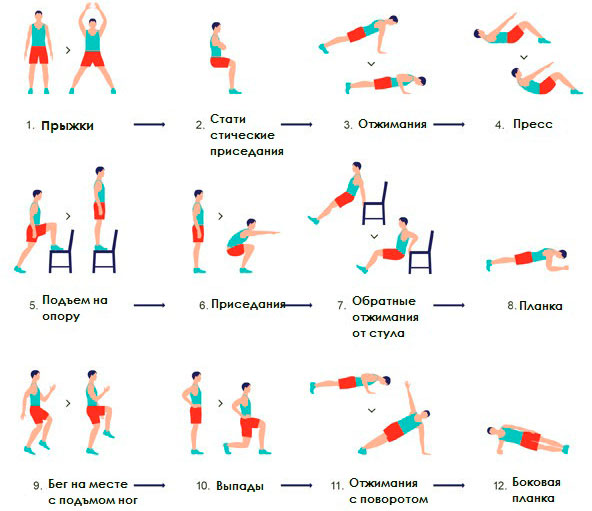 20сек. выполняем 10 секунд отдыха3 серии упражнении по табата таймеруПосле каждого круга (т.е. 6 упр) замерить пульс и заполнить дневник самоконтроля.Замерить пульс  за 6 сек. умножаем на 10  (результат внести в дневник)Замерить пульс  за 6 сек. умножаем на 10  (результат внести в дневник)Замерить пульс  за 6 сек. умножаем на 10  (результат внести в дневник)Заминкаhttps://youtu.be/2PMGq80RTr4 Выполнять упражнения в максимальную силу своих возможностей, до легких болевых ощущений. Замерить пульс  за 6 сек.  умножаем на 10  (результат внести в дневник)Замерить пульс  за 6 сек.  умножаем на 10  (результат внести в дневник)Замерить пульс  за 6 сек.  умножаем на 10  (результат внести в дневник)